EKWATION - PROJET RÉHAFUTURAvis d’Appel à CandidatureConception / RéalisationTranche 2 : Réhabilitation de 3 lots de 2 maisons minièresLENSLOOS EN GOHELLELIÈVINLe 04/12/14Intitulé du marché : Marché de conception / réalisation pour la réhabilitation de 3 lots de maisons minières – Projet Réhafutur.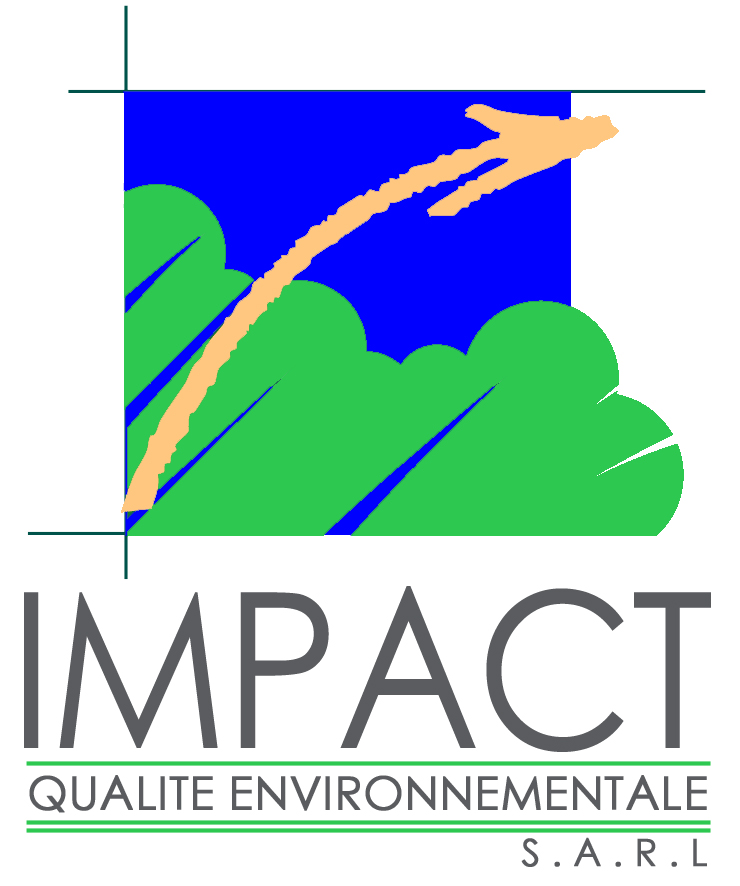 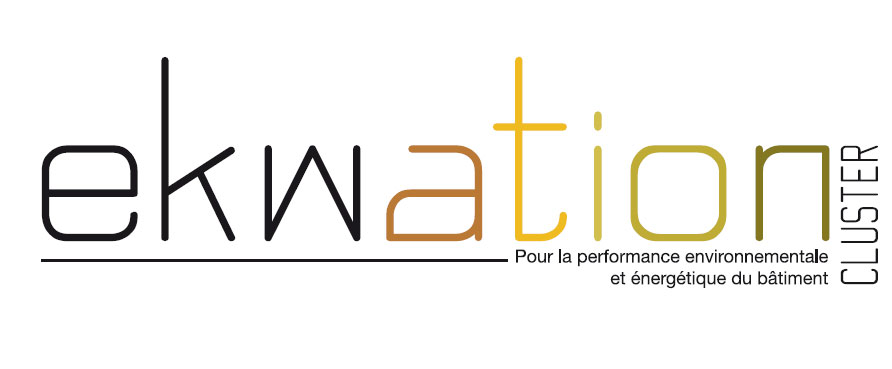 Procédure : Procédure conception / réalisation Le projet Réhafutur comprend la rénovation de plusieurs bâtis (Maison de l’Ingénieur et Maisons individuelles) et représente le support d’action du cluster régional Ekwation, en vue de faire évoluer les pratiques et les mentalités en région Nord - Pas de Calais.Les tranches concernées par le projet Réhafutur sont les suivantes :- Tranche 1 : Maison de l’Ingénieur, Loos-en-Gohelle (en cours de travaux)- Tranche 2 : 6 Maisons individuelles type bassin minier (dont il est question ici)L’objectif du projet est bien de faire monter en compétence la filière du bâtiment et de structurer les possibilitésde groupement permettant de proposer une offre globale de travaux.Un programme d’instrumentation sera mis en place afin de capitaliser et de communiquer sur les performances atteintes par le projet Rehafutur Tranche 2.Le présent document constitue l’appel à candidature 1tour pour la réhabilitations des 3 lots de 2 Maisons retenues dans le cadre de la tranche 2 du projet rehafutur.Les maisons ont été choisies en concertation entre le cluster Ekwation et la SOGINORPA en prenant en compte les caractéristiques suivantes :- Typologies représentatives du parc existant- Disponibilités pour l'opération- Etat existantLes adresses des 6 logements retenus sont réparties en 3 lots et sont les suivantes :LOT n°1 : LENS- 8 rue Davy / Cité 14 Ouest-14 rue Duguesclin / Cité Jeanne d'ArcLOT n°2 : LIEVIN- 2 rue Marivaux / Cité Saint Albert-22 rue Jean Moulin / Cité Saint AlbertLOT n°3 : LOOS EN GOHELLE- 74 rue R. Salengro / Coron Mirabeu- 76 rue R. Salengro / Coron MirabeuVoir note de présentation dans le dossier completPrincipe de consultation :Les 3 lots sont séparés : attribution finale 1 groupement / lotLa  présente consultation est réalisée en 2 tours:1er tour  =  appel à candidature afin de retenir des groupements de conception réalisation admis à remettre une offre  (les 3 lots sont concernés par la même consultation)Attribution des lots pour le second tour par classement et préférence émise2eme tour  = Mise en concurrence type concours – Remise d’une offre projet conception réalisation type APS  Sélection des lauréats lors d’un jury : 1 groupement lauréat par lot1er tour Après réception des candidatures conformes au présent règlement de consultation, celles-ci seront analysées et une  sélection sera effectuée selon les critères suivants :- Analyse de la composition de l’équipe, des compétences et moyens du candidat et de tous les cotraitants (groupement), à travers les qualifications détenues ou les niveaux d’équivalence des références présentées ;- Analyse de l’adéquation des références avec le projet par les thèmes de la conception, de la qualité énergétique, la qualité esthétique, la démarche de développement durable.L’attribution des lots pour le second tour sera réalisée après classement et prise en compte des préférences indiquées par les candidats dans l’annexe 1er tour par Maximum pour le 2eme tour :  3 équipes par lot, soit 9 candidats.Chacun des groupements retenus se verra remettre un programme technique détaillé de l’opération réalisée par l’Assistant à Maîtrise d’Ouvrage IMPACT QUALITE ENVIRONNEMENTALE.Les groupements visiteront les lots attribués courant S1 - 2015.Prime de concours allouée aux groupements invités à répondre au second tour : 2 000 €HT, Tranche : Marché dévolu en une seule trancheIdentification de l’organisme qui passe le marché :Cluster Ekwation - RéhafuturRue de BourgogneBase 11/1962750 Loos en GohelleDescription du projet et objet du marché : Dans l’intérêt de présenter en situation une meilleure appréhension des nouveaux matériaux, des procédés innovants, des nouvelles technologies sur le marché en éco-réhabilitation, le cluster ÉKWATION à travers le projet « RÉHAFUTUR 2 » lance un marché de conception / réalisation dans le cadre d’un dialogue compétitif pour une opération de réhabilitation de bâtiment. La dévolution de marché de conception / réalisation est justifiée par l’objectif de rénovation basse consommation en réhabilitation et l’emploi d’éco-matériaux.Projet Réhafutur Tranche : 6 Maisons individuelles type bassin minier L’objectif du projet est de démontrer qu’il est possible de mettre en œuvre des éco-matériaux dans le cadre de rénovation basse consommation sur des logements type du bassin minier (corons) afin de que ces opérations soient reproduites à plus grade échelle.Les 3 lots représentent 3 typologies de maisons typiques du bassin minier.Surface prévisionnelle des locaux et montant prévisionnel des travaux pour l’ensemble des lots : LOT n°1 : LENS : 180 000 € HT- 8 rue Davy / Cité 14 Ouest – 108 m2-14 rue Duguesclin / Cité Jeanne d'Arc - 105 m2LOT n°2 : LIEVIN : 160 000 € HT- 2 rue Marivaux / Cité Saint Albert – 108 m2- 22 rue Jean Moulin / Cité Saint Albert – 184 m2LOT n°3 : LOOS EN GOHELLE : 190  000€ HT- 74 rue R. Salengro / Coron Mirabeau – 130 m2- 76 rue R. Salengro / Coron Mirabeau – 130 m2Conditions de participation : Chaque entreprise gardant sa qualité de co-contractant du groupement, le marché sera attribué au groupement constitué. Le groupement conjoint sera constitué d’une maitrise d’œuvre et des entreprises, le mandataire qui sera solidaire, sera désigné par les membres du groupement.Forme juridique du groupement : Groupement conjoint sous la forme équipe de maîtrise d’œuvre et entreprises co-contractantes.Conditions de participation : Définies dans le règlement de consultationCritères d'attribution : Définies dans le règlement de consultationDate de publication du présent avis : 04/12/2014Date de remise des candidatures 1 er tour : 18/12/2014Date de remise des offres 2 eme tour : 21/01/2014Adresses auxquelles le règlement de consultation est disponible : Cluster Ekwation – Réhafutur - Rue de Bourgogne - Base 11/19 - 62750 Loos en GohelleContact : Frédéric Laroche - f.laroche@ekwation.frConditions de remise des offres ou des candidatures :Définies dans le règlement de consultation